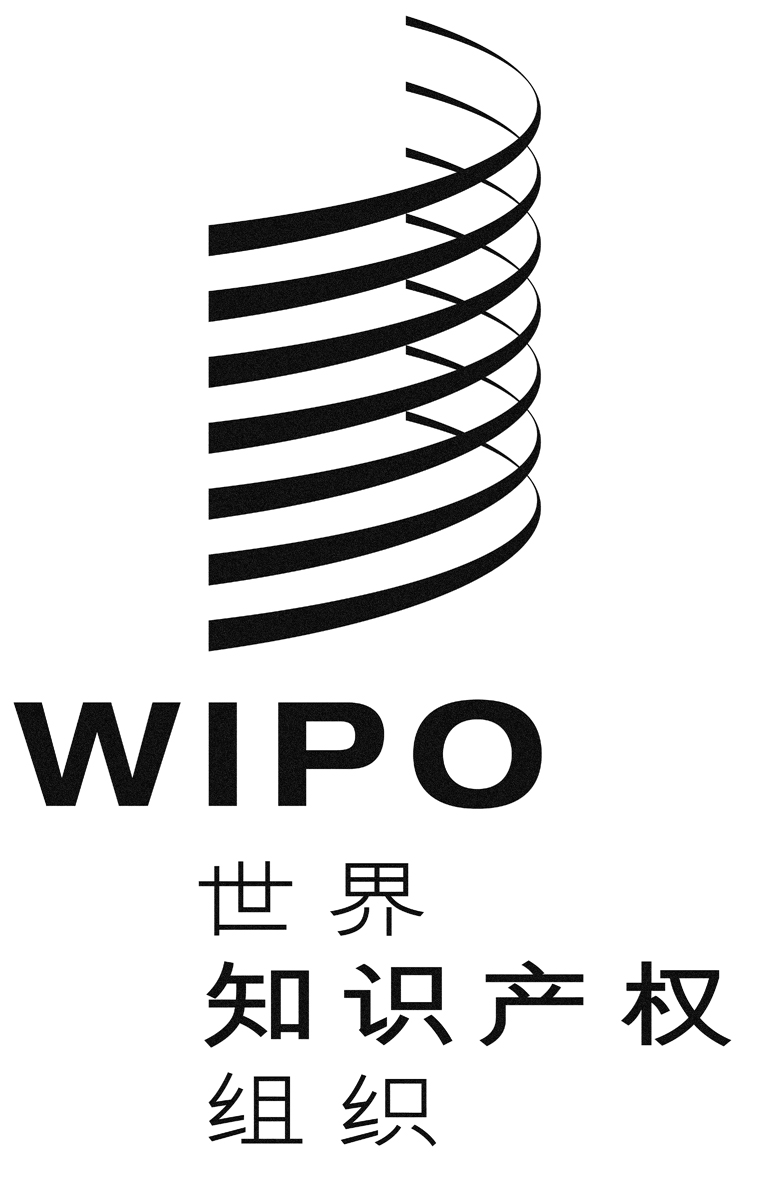 PCT/A/50/2原文：英文日期：2018年7月23日国际专利合作联盟（PCT联盟）大　会第五十届会议（第29次特别会议）2018年9月24日至10月2日，日内瓦《PCT实施细则》拟议修正案国际局编拟的文件概　述本文件载有PCT工作组（“工作组”）在2018年6月18日至22日于日内瓦举行的第十一届会议上，商定提交大会本届会议审议的《专利合作条约（PCT）实施细则》的修正案。拟议修正案附件一载有拟议修正案，旨在为申请人和审查员在国际初步审查期间（PCT第二章）开展对话增加可用的时间。为此，建议修改细则69.1(a)，允许国际初步审查单位在得到要求书、相关费用和国际检索报告或国际检索单位根据条约第17条(2)(a)作出的宣布，以及根据细则43之二.1作出的书面意见后，启动国际初步审查，除非申请人明确请求推迟启动国际初步审查，直至细则54之二.1(a)规定的适用期限届满。附件二载有细则69.1(a)经修正后的誊清文本。生效和过渡性安排建议拟议修正案于2019年7月1日生效，并适用于当日或之后提出国际初步审查要求的任何国际申请。请PCT联盟大会通过文件PCT/A/50/2附件一中所载的《PCT实施细则》的拟议修正案及该文件第4段中所载的生效和过渡性安排。[后接附件]《PCT实施细则》拟议修正案目　录第69条 国际初步审查的启动和期限	269.1 国际初步审查的启动	269.2 [无变化]	2第69条
国际初步审查的启动和期限69.1   国际初步审查的启动(a)	除(b)至(e)另有规定外，国际初步审查单位在得到以下全部文件后应启动国际初步审查：(i)	国际初步审查要求书；(ii)	应当缴纳的(全部)手续费和初步审查费，包括：在适用的情况下根据本细则58之二.2所收取的滞纳金；和(iii)国际检索报告或者国际检索单位根据条约第17条(2)(a)作出的关于将不制定国际检索报告的宣布，以及根据本细则43之二.1所作出的书面意见；前提是国际初步审查单位不应在本细则54之二.1(a)所规定的适用期限届满之前启动国际初步审查，除非申请人明确请求将国际初步审查的启动推迟至细则54之二.1(a)所适用的期限届满后提早启动。(b)至(e) [无变化]69.2 [无变化][后接附件二]《PCT实施细则》拟议修正案（誊清文本）《PCT实施细则》拟议修正案载于附件一，通过加下划线和删除线的方式分别显示出增加和删除的内容。为方便参考，本附件载有相关条款修正后的誊清文本。目　录第69条 国际初步审查的启动和期限	269.1 国际初步审查的启动	269.2 [无变化]	2第69条
国际初步审查的启动和期限69.1   国际初步审查的启动(a)	除(b)至(e)另有规定外，国际初步审查单位在得到以下全部文件后应启动国际初步审‍查：(i)	国际初步审查要求书；(ii)	应当缴纳的(全部)手续费和初步审查费，包括：在适用的情况下根据本细则58之二.2所收取的滞纳金；和(iii)国际检索报告或者国际检索单位根据条约第17条(2)(a)作出的关于将不制定国际检索报告的宣布，以及根据本细则43之二.1所作出的书面意见；除非申请人明确请求将国际初步审查的启动推迟至细则54之二.1(a)所适用的期限届满后。(b)至(e) [无变化]69.2 [无变化][附件二和文件完]